Тема урока: Русская народная сказка «Журавль и цапля». Дополнительное чтение африканской народной сказки «О том, как лиса обманула гиену».         Тип (вид) урока: урок  рефлексииЦель:создание условий  для формирований умений сравнивать русскую народную сказку и африканскую народную сказку.Задачи урока: продолжить работу над совершенствованием навыков чтения, активизировать “вдумчивое” чтение, продолжить обучение выразительному чтению произведений; развивать устную речь учащихся, образное мышление, умение анализировать, обобщать; воспитывать нравственность через анализ содержания художественного произведения.Методы обучения: деятельностный метод обучениясоздание проблемной ситуации;поисковый;наглядно-иллюстративный;словесныйФормы организации деятельности:парная коллективнаягрупповаяиндивидуальнаяОборудование: учебник «Литературное чтение», «Рабочая тетрадь», иллюстрации к сказке, таблицы для анализа произведения, карточки с заданиями для групповой и индивидуальной работы.Универсальные учебные действия:Универсальные: Оценка жизненных ситуаций и поступков героев художественных текстов с точки зрения общечеловеческих норм, нравственных и этических ценностей;Регулятивные: Корректировать выполнение задания в соответствии с планом, условиями выполнения, результатом действий на определенном этапе; Познавательные: Ориентироваться в учебнике: определять умения, которые будут сформированы на основе изучения данного раздела;Коммуникативные: Выполняя различные роли в группе, сотрудничать в совместном решении проблемы (задачи). Отстаивать свою точку зрения, соблюдая правила речевого этикета.
Приложение.сказкинародные             _____?_________?____     бытовые      ____?_____Журавль.(какой?)   ______________, _______________.(что делает?)______________, ______________, _______________.__________  ________ ___________ _____________.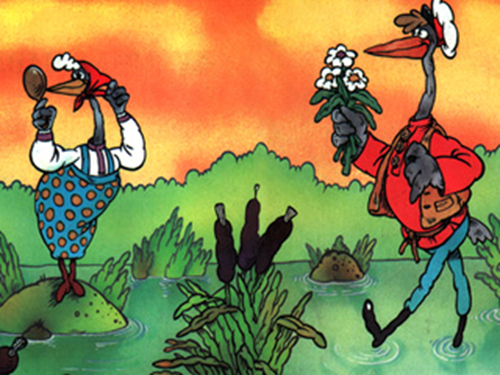 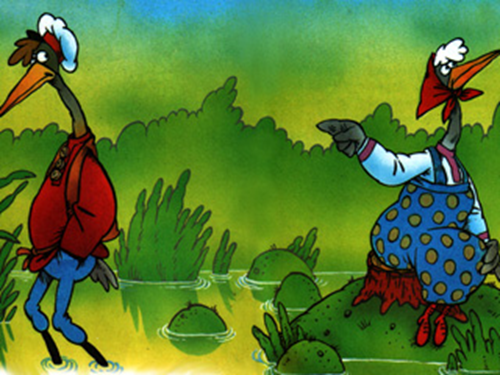 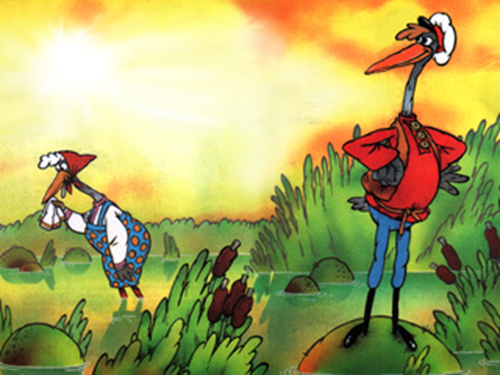 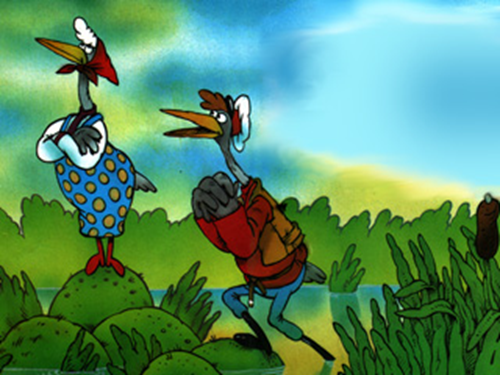 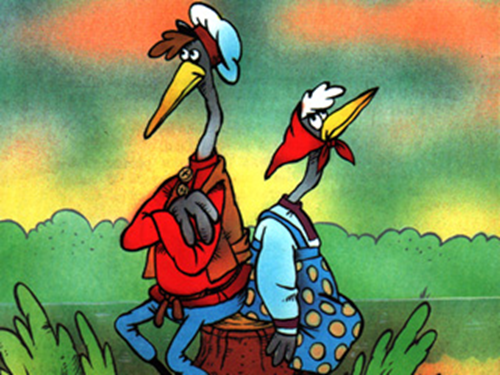 ЭтапДеятельность учителяДеятельность учащихсяУниверсальные действияI Самоопределение к деятельности  -  Итак, друзья начнём урок! Затей у нас большой запас!  А для кого они? Для вас! Давайте начнём работать.- Что на уроке лит. чтения уроке мы будем делать?(слушать, читать, отвечать на вопросы, сравнивать, исследовать)Организовывают рабочее местоЛичностные:самоопределение;Коммуникативные: планирование учеб-ного сотрудничества с учителем и сверст-никами.II. Актуализация знанийIII Постановка учебной задачиМотивация Первичное закрепление.ФИЗКУЛЬТМИНУТКА(зрительная гимнастика)IV Самостоятельная работа.Рефлексия - Какой раздел мы изучаем? Произведения о животных.- Рассмотрите схемы обложек и назовите, какие произведения, изученные нами в этом разделе, подходят к  этим моделям. ( на слайде модели обложек к жанрам «рассказ» и «стихотворение»).СЛАЙД( стихи)Жуковский «Птичка»Русская народная песня «Буренушка»Комаров «Оленёнок»Благинина «Голоса леса»   (рассказы)                                                  Ушинский «Кот Васька»Пришвин «Старый гриб»Ушинский «Лиса Патрикеевна»Бианки «Ёж спаситель» - А какого ещё жанра не хватает? («сказка»)- Сейчас мы проверим,  работая в парах , что вы знаете о сказках. (работа на листочках)Какие слова потерялись в этом кластере. Напишите их.                                           сказки                          народные             _____?____               _____?____     бытовые      ____?_____Сообщение темы и целей урока.- Вернёмся к заданию 3 в Р.т. на с.18 и прочитаем 1-ю загадку.   Кто это? (Это журавль)- Какие слова помогли отгадать загадку? Прочитайте.- Что вы знаете об этих животных? (Птицы, живут на болоте, питаются лягушками, имеют длинные ноги и клюв)- Как вы думаете, о ком будет произведение, с которым мы сегодня познакомимся? (О журавле и цапле)-Итак, кто сформулирует тему нашего урока? (сказка  «Журавль и цапля».)- Скажите цель нашего урока? Используйте для этого запись. ЦЕЛЬ: *ПОВТОРИТЬ О ……… *УЧИТЬСЯ ……………. *РАЗВИВАТЬ ………….- Цель нашего урока: повторить изученное о сказках (признаки видов сказок, построение сказки); учиться анализировать, сравнивать, делать выводы; развивать речь.  Мы знаем, что сказки  отличаются своей мудростью и обязательно чему-нибудь учат. В ходе работы мы будем разгадывать авторские секреты, понимать, что хотел сказать нам автор через свое произведение и какие литературные приемы он использовал.1. Слушание произведения. - Итак, приготовились слушать (учебники закрыты у детей)( Учитель читает)2. Выявление первичного восприятия. - Скажите, к какому жанру относится это произведение? (сказка).- Докажите. (зачин Жили-были, животные разговаривают)- А эта сказка авторская или народная?Словарная работа. слайд- Посмотрите на доску. Прочитайте словосочетания, слово, устойчивое выражение. Объясните их значения. **      ноги долги                         **   длинные ноги           худо летать                               плохо летать           долговязый                               высокий           несолоно хлебавши                 остаться ни с чем3.Работа с текстом прослушанного произведения-Чем необычно начало сказки? (Начинается с присказки)- Что такое присказка? - Зачем нужна присказка? (Привлекает наше внимание)- Прочитайте присказку. Помните, присказка читается по-особому – скороговоркой. (Быстро, чётко, правильно)- Какие слова повторяются?Как начинается сказка? Прочитайте.     - Почему журавль решил жениться? Прочитайте.     - Сколько раз сватался журавль к цапле? (2 раза)     - Исполнилось ли его желание? Почему? (Не могут договориться, отказывают друг другу)- Есть развязка у сказки? (Нет)- Как закончилась сказка? Прочитайте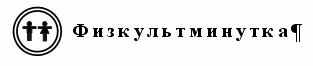 Откиньтесь на спинку стула. Сядьте свободно. Закройте глаза ладошками.     Откройте правый глаз и посмотрите на цаплю. Закройте его.     Откройте левый глаз и посмотрите на журавля. Закройте его.     Откройте правый глаз и посмотрите на журавля. Закройте его.     Откройте левый глаз и посмотрите на цаплю. Закройте его.     Откройте глаза. Поморгайте.3)  Подумайте, какими изображены в сказке журавль и цапля, используя слова-признаки на доске. Слайд.             упрямый(ая)                        умный(ая)              смешной(ая)                        несговорчивый(ая)              капризный(ая)                    придирчивый(ая)              нерешительный(ая)           хвастливый(ая)              добрый(ая)                           честный(ая)    - Вывод: журавль и цапля очень похожи. Журавль показан смешным, долговязым, обидчивым, упрямым. Он, не подумав, отказывает цапле, а потом жалеет об этом. Цапля показана капризной, придирчивой, несговорчивой. Она отказалась выйти замуж за журавля, а потом жалеет об этом. Оба нерешительны, не могут договориться, глупо и смешно выглядят со стороны.4. Самостоятельная работа учащихся в группах. Слайд.- Сейчас вы выполните задания, работая группами.Карточка №1. Задание 1-ой группе.Вспомните, что вы знаете о сказках. Моделирование обложки.Карточка №2. Задание 2-ой группе.Составьте синквейн на тему «Журавль».                       Журавль.      (какой?)   ______________, _______________.(что делает?) ______________, ______________, _______________.                       __________  ________ ___________ _____________.                       ____________.Карточка №3. Задание 3-ей группе.Представьте, что вы работаете над созданием книги «Журавль и цапля». Расположите иллюстрации в порядке следования событий.Иллюстрации к сказке.       5. Инсценировка сказки. Выразительное чтение по ролям.(рассказчик, журавль, цапля).6.Слушание по учебной хрестоматии африканской народной сказки «О том, как лиса обманула гиену»1) Выполнение заданий в учебнике.7. Сравнение сказок. Работа с таблицей.10. Итог урока.    – С каким произведением познакомились?   - О ком эта сказка?   - Могла ли эта история приключиться с людьми? (Да, могла.   Люди часто не могут договориться между собой, не умеют решать проблемы, не думают о том, что говорят друг другу).   - Чему учит эта сказка? (Сказка даёт возможность посмотреть на себя со стороны и увидеть свои недостатки)11. Рефлексия.    -  Возьмите яркие цветные карточки.      - Оцените свою работу и отношение к уроку. Выберите подходящее вашему состоянию утверждение и поставьте «галочку».Отличное настроение, всё получалось, всё понравилось,  хотелось многое узнать.Хорошее настроение, было интересно, но были трудности.Было скучно, неинтересно, было много затруднений. - Поднимите руки, у кого… - Благодарю вас за хорошую работу на урокеРабота в парахГрупповая работаИнсценировкаРегулятивные: целеполагание;Коммуникативные постановка вопро-сов;Познавательные: самостоятельное выделение – формулирование познавательной цели.Познавательные:общеучебные – умение структури-ровать знания, реф-лексия способов и условий действия.Познавательные: логические – анализ объектов с целью выделения призна-ков.Коммуникативные умение с достаточ-ной полнотой и точностью выра-жать свои мысли;АвторЗаголовокЖанрТемаГлавная мысль О животныхАфриканский народО сообразительности